021Afr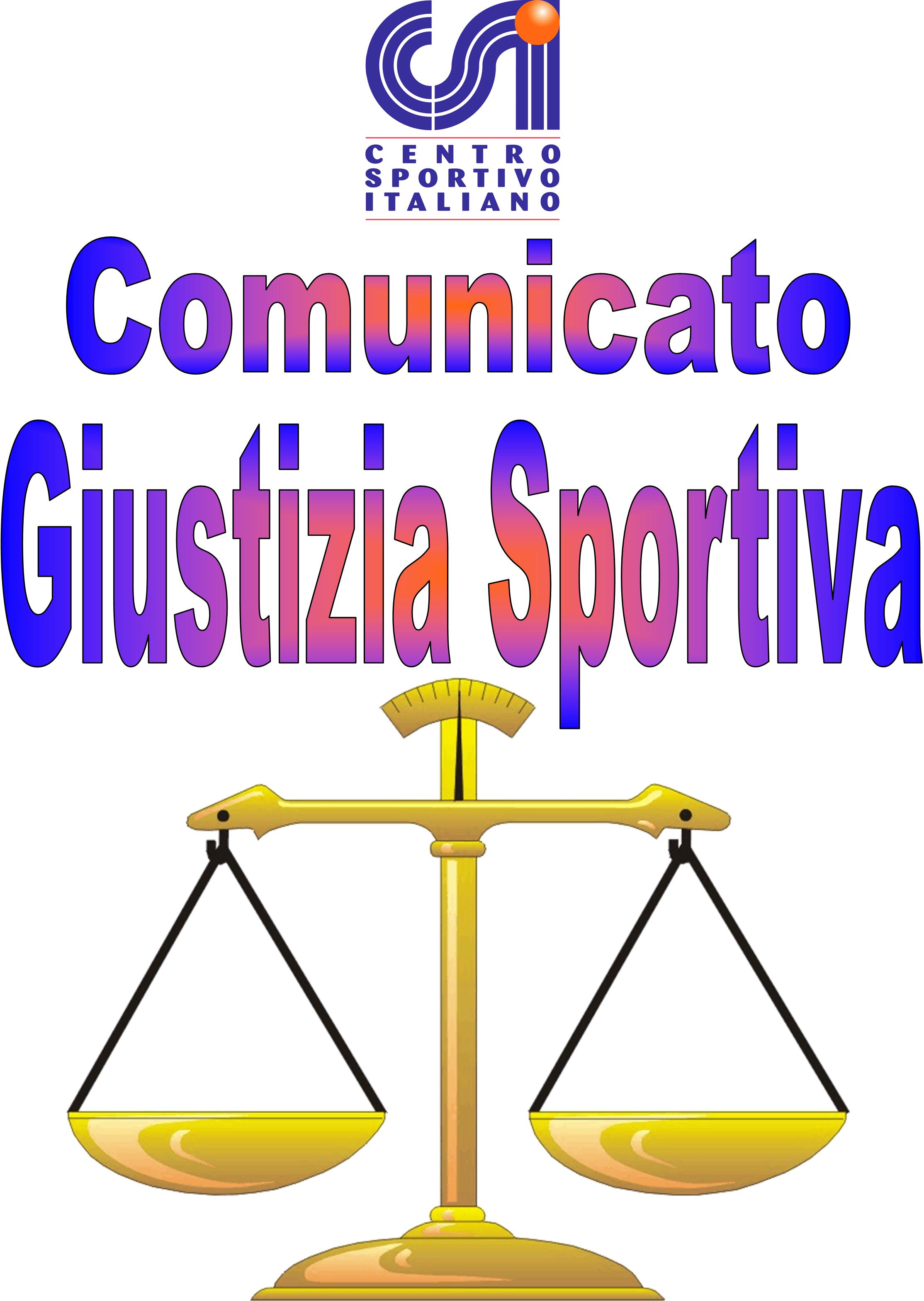 Comunicato Ufficiale nr. 33 – DATA 24 – 04 - 2017                                     Calcio a 5 Terni LeagueRISULTATI CALCIO A 5SERIE APROVVEDIMENTI DISCIPLINARI CALCIO A 5 SERIE ACARTELLINO AZZURRONominativo:                                                                                                    SocietàGIOCATORI AMMONITINominativo:                                                                                                      SocietàGIOCATORI ESPULSINominativo:                                 turni di squalifica                                        SocietàSERIE B GIR.ASERIE B GIR. BPROVVEDIMENTI DISCIPLINARI CALCIO A 5 SERIE BAmmenda di € 40,00 ; partita persa a tavolino con il risultato di 6 – 0 ed incameramento della cauzione nei confronti della società “ Sello Boys F.C “ per mancata presentazione senza preavviso e per ritiro dal campionato.CARTELLINO AZZURRONominativo:                                                                                                                       SocietàGIOCATORI AMMONITINominativo:                                                                                                      SocietàGianluca Grassi                                                                                      Centro Tim Luca LuziEdoardo Giorgetti                                                                                   Falsi InvalidiStefano Borzini                                                                                       Real Fravì AmeliaNicola Biagini                                                                                         Arcistufo F.CFabio Laurucci                                                                                        Arcistufo F.CTommaso Scordo                                                                                    Leicesterni city F.CJacopo Capotosti                                                                                     Leicesterni city F.CLuca Giovannetti                                                                                     Time Out FutsalLuca Martellotti                                                                                       Centro Tim Luca LuziGIOCATORI ESPULSINominativo:                                 turni di squalifica                                        SocietàAndrea Cattorini                                        2                                             Vinitaly Futsal(Espressioni Offensive Nei Confronti Del Giudice Di Gara).Gianluca Grassi                                          1                                           Centro Tim Luca Luzi  ( Per Diffida).                                                                                                                        SERIE C GIR. ASERIE C GIR. BPROVVEDIMENTI DISCIPLINARI CALCIO A 5 SERIE CPartita Persa a tavolino con il risultato di 6 – 0 alla società “ New Terni United ” per infortunio occorso ai danni di un giocatore della stessa, durante la gara (causa mancanza del numero minimo di 3 giocatori come da regolamento).Ammenda di € 10,00 alla società “ Nuova Sanitaria “ per incompletezza distinta gara.CARTELLINO AZZURRONominativo:                                                                                                    SocietàGIOCATORI AMMONITINominativo:                                                                                                      SocietàGianni Quirini                                                                                       Torre Orsina Conad ArcaDiego Ciucci                                                                                          Liverpolli F.CFilippo Gentileshi                                                                                  Liverpolli F.CCristian Florio                                                                                        Liverpolli F.CFrancesco Camilluzzi                                                                             F.P.P. CasaliAndrea Anasetti                                                                                      F.P.P. CasaliStefano Silvestri                                                                                      A.C PikkiaSimone Troiani                                                                                        A.C PikkiaMassimiliano Bernardini                                                                         DesperadosGIOCATORI ESPULSINominativo:                                 turni di squalifica                                        Società  Comunicato Ufficiale nr. 33 – DATA 24 – 04 - 2017                                      Calcio a 8 Terni LeagueRisultati  CALCIO A 8PROVVEDIMENTI DISCIPLINARI CALCIO A 8Ammenda di € 10,00 alla società “ Triola Sport Clinic “ per Ritardato inizio gara su richiesta.Ammenda di € 70,00 ; Partita Persa a tavolino con il risultato di 4 - 0 e 1 punto di penalizzazione in classifica generale alla società “A.C.F La Stella “ Per mancata presentazione senza sufficiente preavviso.CARTELLINO AZZURRONominativo:                                                                                                     SocietàGIOCATORI AMMONITINominativo:                                                                                                      SocietàAmedeo Cabbiati                                                                                     F.C La Dolce Vita Christian Amenta                                                                                     F.C La Dolce Vita Graziano Croci                                                                                         C.D.S TerniOmar Diop                                                                                                Triola Sport ClinicGIOCATORI ESPULSINominativo:                                 turni di squalifica                                        Società                                                                                                                                 Il Giudice sportivo185BA Sello Boys F.C – Clinica IPhone AxN0 – 6Tav. V.P.D186BA Arcistufo F.C – Leicesterni city F.C4 - 10 V.P.D190BA Real Cafè Noir – B.B Milf9 - 4192BA Real Fravì Amelia – New Team6 - 0 V.P.D179BB Time Out Futsal – Centro Tim Luca Luzi5 - 5 V.P.D183BB Atletio Brodolini – DT Advice Me9 - 11187BB Vinitaly Futsal – Centro Tim Luca Luzi4 - 8 V.P.D189BB La Dolce Vita – Falsi Invalidi3 - 0 V.P.D191BB Time Out Futsal – F.C POV CesureRinviata177CA Flash Team – F.C Rosko3 - 8178CA Lierpolli F.C – Nuova Sanitaria6 - 3 V.P.D180CA F.C Rosko - Kospea6 - 8188CA You Pont – Flash Team11 - 1193CA Nuova Sanitaria – New Terni United6 – 0Tav. V.P.D194CA Old City F.C – Liverpolli F.C1 - 5175CB Desperados – Seleccion Albiceleste6 - 10181CB Desperados – Borus Snai6 - 8 V.P.D182CB Panathinaikos – Torre Orsina Conad Arca4 - 5 V.P.D184CB F.P.P. Casali – A.C Pikkia2 - 3195CB L'Asino D'Oro – Seleccion Albiceleste0 - 5004A Black Hats – A.C.F La Stella4 – 0Tav. V.P.D023A Asppico Calcio – Triola Sport Clinic1 - 4 V.P.D056B C.D.S Terni – Clinica Iphone AxN 3 - 8 V.P.D059B Maroso – Gunners Figt4 - 7061A Asppio Calcio – F.C La Dolce Vita2 - 4 V.P.D